T.C.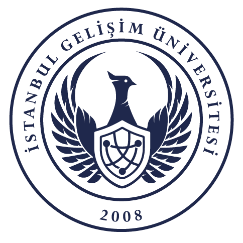 İSTANBUL GELİŞİM ÜNİVERSİTESİ REKTÖRLÜĞÜLaboratuvar KoordinatörlüğüGenel Atölye ve Laboratuvarlarda İş Sağlığı ve Güvenliği TalimatıSizin için düzenlenecek İş Sağlığı ve Güvenliği Eğitimine katılmak zorunludur. Eğitime katılıp eğitim sonunda yapılacak sınavdan başarılı olamadığınız takdirde laboratuvar ve atölyelere girmeniz uygun görülmeyecektir. Laboratuvar ve Atölyelerde çalışma başlamadan önce, Laboratuvar / Atölye sorumlusunun kim olduğunu ve acil durumlarda nasıl ulaşabileceğinizi öğrenmeniz gerekmektedir.Mesai süresi dışında, tatil günlerinde ve ders programı dışında proje amaçlı çalışma için laboratuvara giriş için önceden izin alınması zorunludur. Bunun için danışman öğretim üyesi ve öğrencinin imzalayacakları ve fakültemiz dekanlığına hitaben yazılan ve laboratuvar koordinatörlüğünün de “uygundur” onayı alınan bir dilekçe dekanlığa iletilmelidir.Çalışmaya başlamadan önce, alanda bulunan sağlık ve güvenlik işaretleri ile gösterilen ekipmanların yerlerini ve nasıl kullanıldığını öğrenin.Laboratuvar ve atölyelerde çalışma yaparken yüzük, künye, kolye, bilezik gibi takıların kullanılması yasaktır. Bu aksesuarlar çalışma sırasında tehlike arz ettiği için çalışmaya başlamadan önce çıkarın.Ellerde açık yara, kesi, çatlak vs. varsa çalışmaya başlamadan önce mutlaka bandajla kapatın ve yapılacak işe uygun eldiveninizi giyin.Laboratuvar ve atölyelere giren öğrencilerin makyajsız, saçları toplu olmalı, kimyasal kalıntı biriktirecek olan tırnaklar kesilmiş olmalı, Kimyasal çözücü buharların olduğu ortamlarda buharın etkisinden dolayı Lens takılmamalıdır. Laboratuvarlarda hiçbir şekilde yiyecek, içecek getirilmemeli ve tüketilmemeli, asla sakız çiğnenmemelidir.Laboratuvar çalışması yapmadan önce hiçbir şekilde yeşil reçeteli ve narkotik ilaç alınmamalıdır. Eğer tedavi amaçlı ilaç kullanılıyor ise İlgili/sorumlu kişi, ilacı alan öğrenci tarafından bilgilendirilmelidir.Laboratuvar ve atölyelerde asla şaka ve tehlike oluşturabilecek dikkatsiz davranışlar sergilenmemelidir. İş disiplini ve ciddiyet ile çalışın. Kendinizi ve diğer kişileri tehlikeye atabilecek davranışlarda bulunmayın.Kısıtlanmış ve yetkiniz olmayan alanlara girmeyin ( Elektrik odaları vb.)Kimyasal maddeler asla koklanmamalı, ağız yolu ile tadına bakılmamalıdır. Kesinlikle çıplak elle dokunulmamalıdır.Çalışma alanlarınızdaki makine, cihaz, araç gereçler, tehlikeli maddeler ve diğer araçları kurallara uygun şekilde kullanın. Bunların güvenlik donanımlarını doğru olarak kullanın ve keyfi olarak çıkartmayın üzerlerinde değişiklik yapmayın. Hareketli ve döner kısımları korunmamış ve arızalı alet, cihaz ve makine ekipmanı kullanmayınız.Meydana gelen herhangi bir iş kazasını ve ramak kala olayı hemen Laboratuvar/atölye sorumlusuna bildiriniz ve ilgilileri uyarınızLaboratuvar / Atölyeden ve çalışma alanından izinsiz ayrılmayın ve asla izinsiz tek başınıza çalışmayınız. Alanlarda, varsa iş sağlığı ve güvenliği ile ilgili aksaklık, iş sağlığı ve güvenliğinin sağlanması için laboratuvar sorumlusuna, bölüm hocanıza veya iş güvenliği uzmanına bildirin. Alınan güvenlik tedbirlerine tamamen uyun. Talimat ve ikaz levhalarının yerlerini değiştirmeyiniz.Size verilen sözlü ve yazılı İş Sağlığı ve Güvenliği talimat ve kurallarına harfiyen uyun. Verilen görevi tarif edildiği şekilde yapın ve yetkiniz ve göreviniz dışındaki hiçbir işi yapmayınız.Makine, cihaz, araç, gereç, tesis ve binalarda sağlık ve güvenlik yönünden ciddi ve yakın bir tehlike ile karşılaştığınızda ve koruma tedbirlerinde bir eksiklik gördüğünüzde, bölüm/laboratuvar sorumlusuna, iş güvenliği uzmanına veya çalışan temsilcisine derhal haber veriniz.Her türlü arıza ve aksamayı derhal yetkilisine bildirin. Çalışmanıza engel güvensiz ortamları derhal yetkiliye haber vererek giderilmesini sağlayın. Yapı işlerinde, makinelerde, tesisatta, alet ve edevatta göreceğiniz noksan, kusurlu ve tehlikeli durumları laboratuvar sorumlularına veya yetkililere bildirin, güvensiz durum giderilinceye kadar çalışmayınız.Ne kadar önemsiz gözükürse gözüksün yaralanmaları, kazaları ve ilk yardım gerektiren olayları laboratuvar/atölye sorumlusuna veya bölüm hocanıza bildiriniz.Laboratuvar ve atölyelerde çalışırken uygun kişisel koruyucu kullanın. Hangi kişisel koruyucu donanımı kullanacağınızı bilmiyorsanız Laboratuvar/Atölye sorumlusundan ya da İş Sağlığı ve Güvenliği Müdürlüğünden destek alınız.Yüzü, gözü ve boğazı darbe, toz ve sıçrayan kimyasallardan korumak için yüz koruyucusu kullanılmalıdır. Her zaman emniyet gözlüğü ile beraber kullanılmalıdır. Sıvı zerreciklerinin ve sıçrayan kimyasalların yüz koruyucusunun altından ve çevresinden hala etkili olabileceğini unutmayınız.Katı veya sıvı kimyasallardan oluşan toz ve sıvı zerreciklerin solunmaması amacıyla Maske kullanılmalıdır.Kimyasal maddelerin çalışanların üzerine sıçrayarak yakıcı ve delici etkilerinden korunmak amacıyla, Laboratuvar önlüğü giymek zorunludur. Bunun dışında, kolay tutuşan sentetik malzemelerden yapılmış giysilerden kaçınılmalıdır.  Yüksek topuklu, burnu açık ve sandalet tipi ayakkabılar giyilmez. Burnu sert, sıvı geçirgenliği az malzemeden yapılmış ayakkabılar kullanınız.Laboratuvar/Atölye koşullarının değişkenliği dikkate alındığında tek tip eldivenin tam koruma sağlamayacağını latex eldivenlerin birçok kimyasalı ve çözücüyü geçirdiği ayrıca bazı kişilerde alerjik tepkiye neden olduğu unutmayın. Neopren (kauçuk) veya tek kullanımlık nitril esaslı eldivenler kullanınız.Soğuktan, ısıdan ve mekanik risklerden (kesilme, delinme vb.) korunmak için uygun iş eldivenleri kullanılmalıdır.Kimyasal maddeleri taşırken dikkatli ve güvenli taşıyın. Kimyasalları hiçbir zaman laboratuvar dışına çıkartılmamalı, taşınmamalıdır.Asit, yağ ve kimyasal malzemelerin bulunduğu depolara/dolaplara sorumlu personel dışında müdahale edilemez.Laboratuvarda/Atölyede bulunan bütün kimyasalları kullanmadan önce etiketlerini dikkatle okuyunuz. Etiketsiz olanları sorumlu kişilere bildiriniz. Şişesinden aldığınız kimyasalı tekrar orijinal şişesine koymayın ve başka bir kimyasalda kullanılmış pipeti şişeye daldırmayınız.Kimyasallar ile çalışmadan önce mutlaka (SDS) Güvenlik Bilgi Formlarına dikkatlice okuyun.Kimyasal döküntü ve kazalarda kesinlikle müdahale etmeyin, çevrenizdekileri bilgilendirin alanın güvenli şekilde boşaltın ve derhal laboratuvar ve bölüm sorumlusuna bildiriniz. Dökülen kimyasal hakkında bilgi sahibiyseniz SDS’ine ulaşmaya çalışınız.Kimyasal maddeler kapalı kaplarda muhafaza edilmeli ve açık alevden, ısıtıcılardan ve elektrik kıvılcımlarından uzakta tutulmalıdır.Buhar oluşabilecek kimyasallarla çalışmaları çeker ocaklar altında yapılmalıdır.Elektrikle çalışan aletleri kullanmadan önce kontrol edin. Güvenli topraklaması yapılmamış arızalı olan aleti kullanılmayınız.Çalışan makineye el ile veya başka bir malzeme ile müdahale etmeyin ve makine çalışırken yağlama ve bakım yapmayınız.Elektrik, laboratuvarlar/atölyelerde karşılaşılabilecek en büyük tehlikelerden biridir. Hemen hemen bütün organik çözücülerin buharları alev alıcıdır.   Bu buharların alev almasını önlemek için havada yanıcı buhar oluşmamalıdır.Bulunduğunuz ortamdaki elektrik uyarı levhalarını dikkate alınız.Elektrikli cihazları, el aletlerini fişe takmadan önce kapalı olduklarından emin olunuz.Çalışmalar esnasında meydana gelen atıkları, ilgili atık kutularına atınız.Laboratuvarlardan izinsiz kimyasal ve malzemeleri çıkarmak kesinlikle yasaktır.Hasarlı, arızalı elektrik tesisatına (kablo, priz) müdahale edilmemelidir. Bu tür durumlarda laboratuvar sorumlusuna veya yetkili elektrik teknikerine bilgi veriniz.Kimyasal atıklar uygun kaplarda toplanmalı, etiketlenmeli, üzerine tarih koyulmalı ve uygun bir şekilde işlenmek üzere yetkililere teslim edilmelidir.Alınan tüm talimatları laboratuvar sorumluları kullanıcılara tebliğ etmesi gerekmektedir. Tebliğ edilmemesinin tüm sorumluluğu laboratuvar sorumlularının sorumluluğundadır.İş bu talimat tutanağını tamamen okuyup anlayarak, İstanbul Gelişim Üniversitesinde alınmış İş Sağlığı ve İş Güvenliği tedbirlerine uyacağımı ve İş Sağlığı ve İş Güvenliği kaide ve talimatlarına harfiyen riayet edeceğimi bildirerek imzalıyorum. İş bu İş Güvenliği talimat ve taahhütnamesi 1 nüsha olarak düzenlenmiş olup okunarak her sayfası paraflanmış ve imza altına alınmıştır.   Aşağıdaki yazıyı kendi el yazınızla yazınız. (Okudum, anladım ve kabul ediyorum.)Öğrencininİmza…… / …… / ……Adı – SOYADI……………………………………..